  PMűvészetek Háza parkolója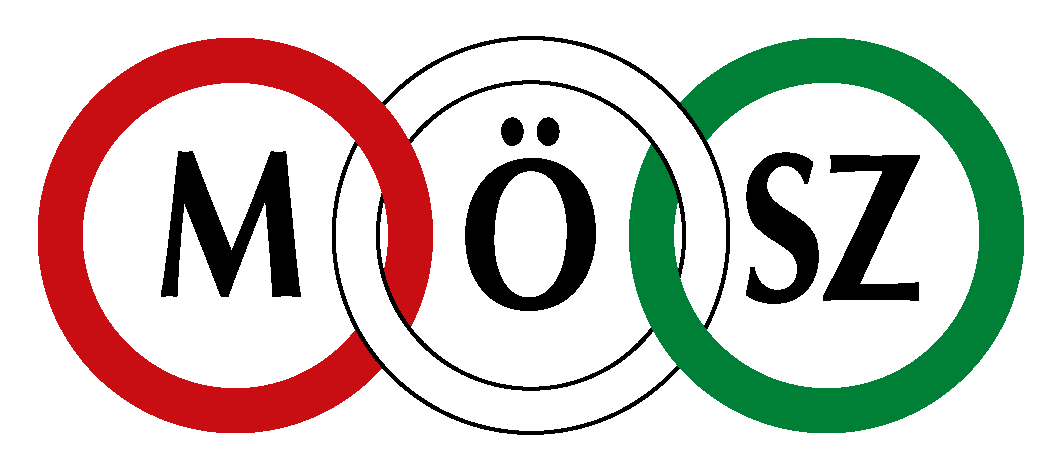 2018. 06.28-29-30.